от 11 февраля 2020 года										№ 122Об утверждении калькуляции на замену и установку одного прибора учёта холодного водоснабжения/ горячего водоснабжения в муниципальном жилищном фонде городского округа город Шахунья Нижегородской области на 2020 годРуководствуясь Федеральным законом от 06.10.2003 года  № 131-ФЗ «Об общих принципах организации местного самоуправления в Российской Федерации», Федеральным законом от 23.11.2009 года № 261-ФЗ «Об энергосбережении и о повышении энергетической эффективности и о внесении изменений в отдельные законодательные акты Российской Федерации», в соответствии с Уставом городского округа город Шахунья Нижегородской области, в целях осуществления мероприятий по  своевременной  замене  и установке приборов учёта холодного водоснабжения/горячего водоснабжения в муниципальном жилищном фонде администрация городского округа город Шахунья Нижегородской области  п о с т а н о в л я е т: 1. Утвердить прилагаемую калькуляцию на замену и установку  одного  прибора учёта холодного водоснабжения/горячего водоснабжения в муниципальном жилищном фонде городского округа город Шахунья Нижегородской области на 2020 год.2. Управлению экономики, прогнозирования, инвестиционной политики и муниципального имущества городского округа город Шахунья Нижегородской области при подготовке задания на установку приборов учёта руководствоваться настоящим постановлением.3. Опубликовать настоящее постановление на официальном Интернет сайте администрации городского округа город Шахунья Нижегородской области.4. Настоящее постановление вступает в силу со дня его официального опубликования.5. Постановление администрации городского округа город Шахунья Нижегородской области от 19 марта 2019 года № 280 «Об утверждении калькуляции на  замену и установку одного прибора учёта холодного водоснабжения/ горячего водоснабжения в муниципальном жилищном фонде городского округа город Шахунья Нижегородской области на 2019 год» признать утратившим силу со дня вступления в силу  настоящего постановления.6. Контроль за исполнением настоящего постановления возложить на начальника Управления экономики, прогнозирования, инвестиционной политики и муниципального имущества  городского округа город Шахунья Нижегородской области Козлову Е. Л. Глава местного самоуправлениягородского округа город Шахунья						          Р.В.КошелевУтверждена постановлением администрациигородского округа город ШахуньяНижегородской областиот 11.02.2020 г. № 122Калькуляция на замену одного прибора учёта холодного водоснабжения/горячего водоснабжения в муниципальном жилищном фонде городского округа город Шахунья Нижегородской области на 2020 годКалькуляция составлена без учёта НДС.Калькуляция на установку одного прибора учёта холодного водоснабжения/горячего водоснабжения в муниципальном жилищном фонде городского округа город Шахунья Нижегородской области на 2020 годКалькуляция составлена без учёта НДС._________________________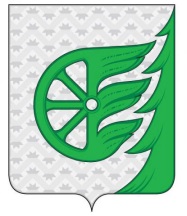 Администрация городского округа город ШахуньяНижегородской областиП О С Т А Н О В Л Е Н И Е№№п\пНаименование статьи затратСуммав руб.1ФОТ312,002Страховые взносы94,223Автоуслуги810,854Материалы1120,005Общехозяйственные225,006Прочие36,20Итого2598,27Рентабельность 10%207,32Всего с рентабельностью2805,59№№п\пНаименование статьи затратСуммав руб.1ФОТ586,302Страховые взносы177,063Автоуслуги890,104Материалы1120,005Общехозяйственные302,006Прочие1002,00Итого4077,46Рентабельность 10%407,75Всего с рентабельностью4485,21